内蒙古草原牛骨直接萃取的牛骨下分子肽牛骨胶原蛋白肽粉是以新鲜牛骨粉为原料，采用酶与先进的高频辅助提取技术结合，将牛骨中的优质蛋白质分离出来，酶解而成品质优良的小分子肽产品。产品具有优良的胶体保护性，表面活性、成膜性、浸润性、稳定性、易溶性和很好的吸收性。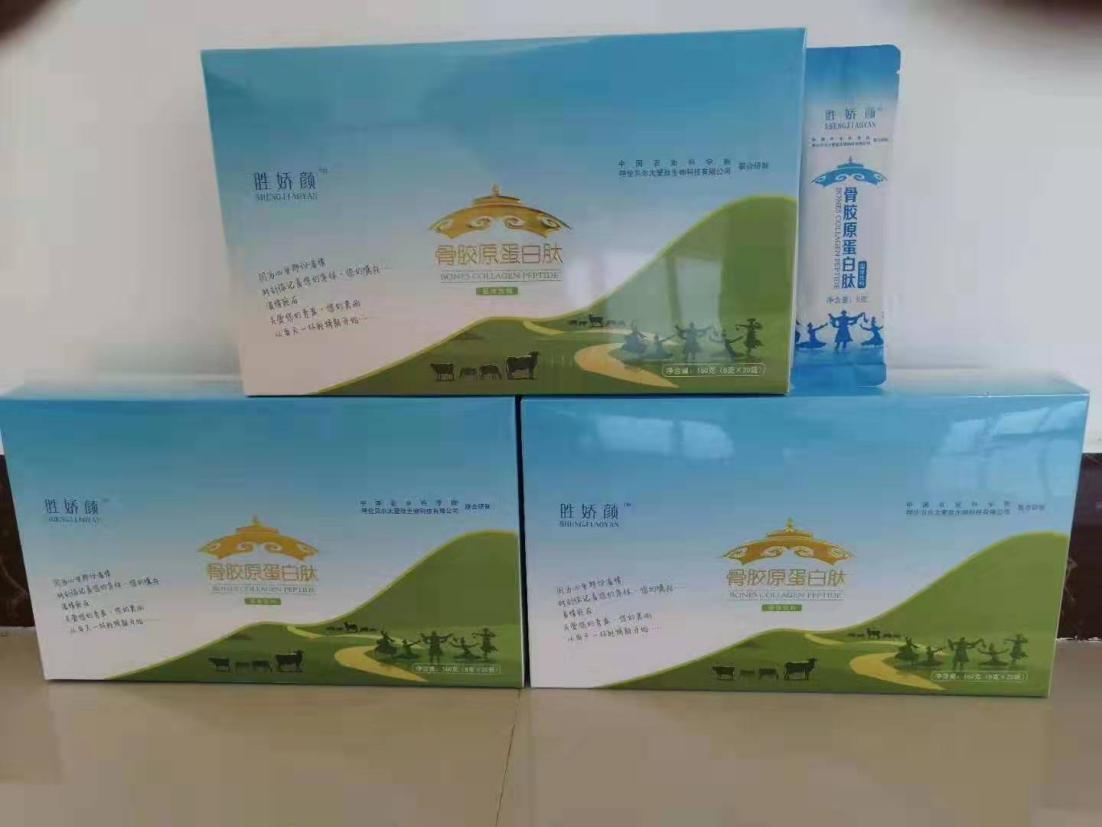 什么是肽？肽和蛋白质的区别      一个氨基酸的氨基与另一个氨基酸的羧基可以缩合成肽，形成的酰胺基在蛋白质化学中称为肽键。氨基酸的分子***小，蛋白质***，两个或以上的氨基酸脱水缩合形成若干个肽键从而组成一个肽，多个肽进行多级折叠就组成一个蛋白质分子。蛋白质有时也被称为"多肽"。二胜肽(简称二肽)，就是由二个氨基酸组成的蛋白质片断。肽 多肽 活性肽与大肽的区别     分子量段在5000~50之间的才能称为肽。分子量段在5000~10000之间的称为大肽。分子量段在1000~50之间的称为小肽、寡肽、低聚肽，也称为小分子活性多肽。生物学家将肽称为"氨基酸链"，将小分子活性多肽统称为"生物活性肽"。肽与蛋白质的价值和价格是不一样的    肽的分子量远小于蛋白质，肽是可以被细胞直接吸收的吸收率在99%以上。